		Agreement		Concerning the Adoption of Harmonized Technical United Nations Regulations for Wheeled Vehicles, Equipment and Parts which can be Fitted and/or be Used on Wheeled Vehicles and the Conditions for Reciprocal Recognition of Approvals Granted on the Basis of these United Nations Regulations*(Revision 3, including the amendments which entered into force on 14 September 2017)_________		Addendum 66 – UN Regulation No. 67		Revision 6 - Amendment 1Supplement 1 to the 03 series of amendments – Date of entry into force: 30 September 2021		Uniform provisions concerning the approval of:		I.	Specific equipment of vehicles of category M and N using liquefied petroleum gases in their propulsion system		II.	Vehicles of category M and N fitted with specific equipment for the use of liquefied petroleum gases in their propulsion system with regard to the installation of such equipmentThis document is meant purely as documentation tool. The authentic and legal binding text is: ECE/TRANS/WP.29/2021/20._________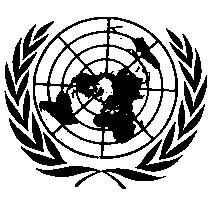 UNITED NATIONSParagraph. 6.17.10.6., amend to read:"6.17.10.6.	Specific provisions regarding the K15 filling unit (Annex 9 – Figure 3):"Paragraph 6.17.10.7.3., renumber as paragraph 6.17.10.8 and amend to read:"6.17.10.8.	The J15, K15 and heavy-duty vehicle Euro filling units shall comply with the impact test as described in Annex 9, paragraph 7."Annex 9Paragraph 7, amend to read:"7.	Impact test requirements for the J15, K15 and heavy-duty vehicle Euro filling units"Figure 3, amend the figure title to read:"Figure 3Connecting area of the K15 filling unit"After Figure 5, insert a new Figure 6:"Figure 6Connecting area of the J15 filling unit"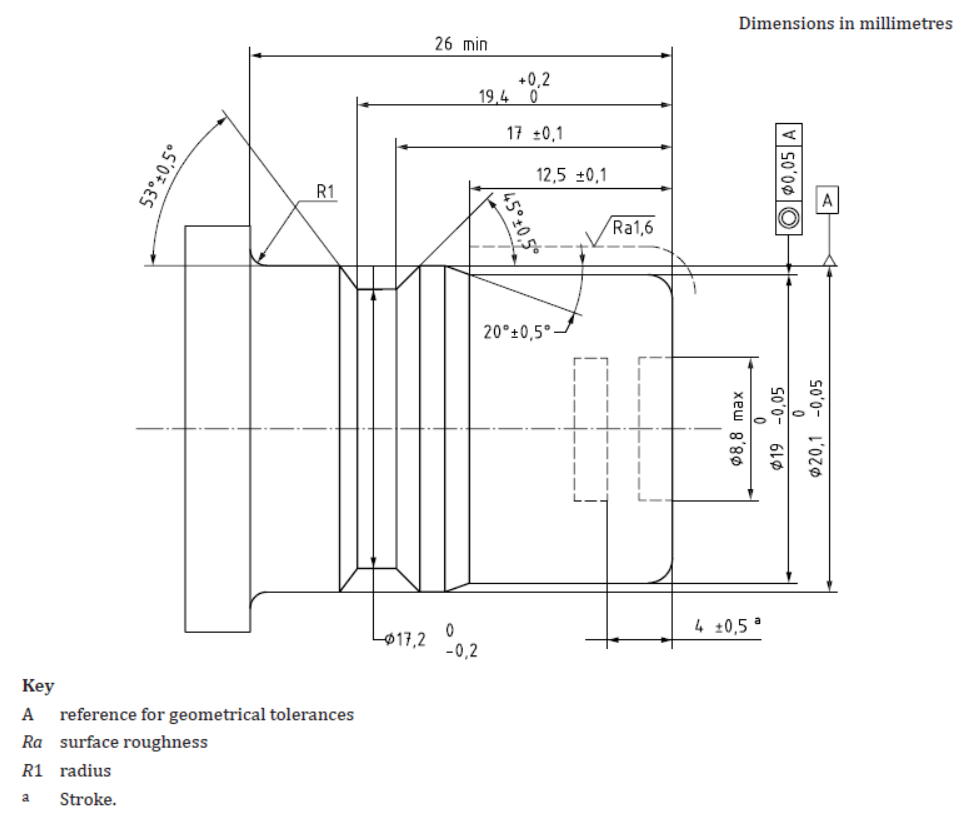 E/ECE/324/Rev.1/Add.66/Rev.6/Amend.1−E/ECE/TRANS/505/Rev.1/Add.66/Rev.6/Amend.1E/ECE/324/Rev.1/Add.66/Rev.6/Amend.1−E/ECE/TRANS/505/Rev.1/Add.66/Rev.6/Amend.13 December 2021